                                  REPUBLIKA E SHQIPERISE 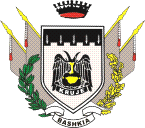                                             BASHKIA KRUJE Nr____Prot                                                                  Kruje,me 17.03.2016FORMULARI I NJOFTIMIT TE KONTRATES(Kopje e permbledhur e cila do te publikohet ne buletin)Autoriteti Kontraktor:                  Bashkia Kruje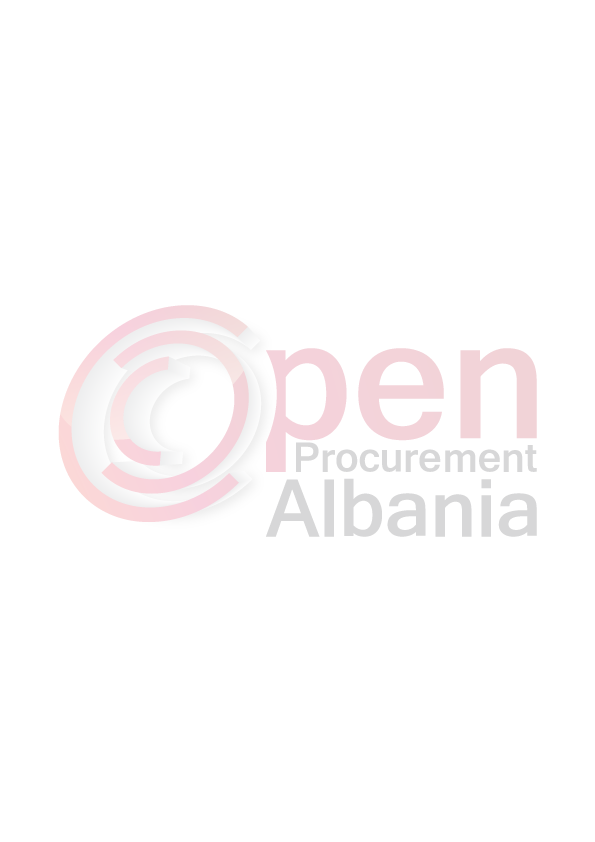                                                                           Adresa: Qender Kruje       Nr. Tel/Fax 051122170Lloji i Proçedures se Prokurimit:   “Kerkese per propozim” Objekti i prokurimit  :               “Blerje Mish viçi dhe mish  i grire per kopeshtet dhe cerdhet e Bashkise Kruje  ”Fondi limit                                1’060’822  leke     leke Pa TVSH I ndare me loteBurimi i financimit:                  Buxheti I Bashkise KrujeAfati për dorëzimin e mallit:    Deri ne fund te vitit 2016.Data e zhvillimit te tenderit:          29.03.2016 , ora 10.00Prokurim elektronik ne websitin zyrtar te Agjencise se Prokurimit Publik:https://www.app.gov.alAfati i fundit për paraqitjen e dokumentave29.03.2016 , ora 10.00Prokurim elektronik ne websitin zyrtar te Agjencise se Prokurimit Publik:https://www.app.gov.alTITULLARI I AUTORITETIT KONTRAKTOR ARTUR BUSHIPERSHKRIMINJESIASASIAMISH VICIKG        1,200 MISH I GRIRE VICIKG           502 